Přiřaďte obrázek 1 a 2 ke správné větě A, B a dvojice zapište: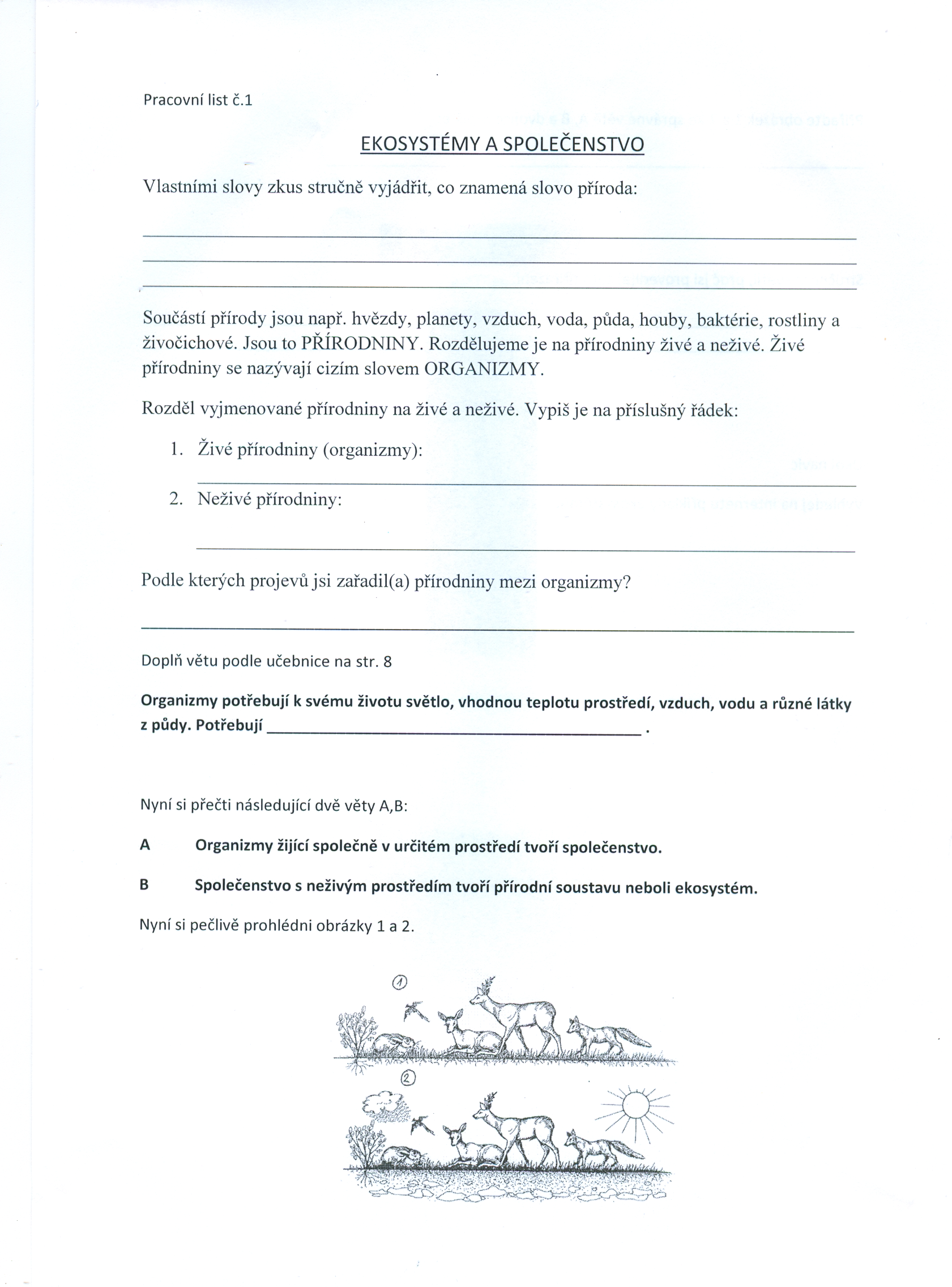 Stručně vysvětli, proč jsi provedl(a) toto přiřazení:Úkol navíc:Vyhledej na internetu příklady ekosystémů.